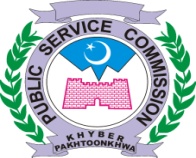 KHYBER PAKHTUNKHWA PUBLIC SERVICE COMMISSIONINTERVIEW OFFICE ORDER		In light of the interim relief granted by Peshawar High Court, Peshawar in Writ Petition No. 5771-P/2020,  interviews for the posts of Assistant Professor Orthopedic (BPS-18) dated 24th, 25th & 26th March 2021 and Assistant Professor Neurosurgery (BPS-18) dated 30th and 31st March 2021 are hereby postponed till further orders/ decision of the Court.										  BY ORDER OF THE CHAIRMAN PSCNo. PSC / DR / int / 03/ MAR-2021-B   	                                                                                                    Dated:18.02.2021Copy to the:-Note: 	i.   No change in this schedule will be made without approval of the Honorable Chairman, PSC.	ii.  Where less number of candidates available, they may not be divided in small numbers but adjusted full numbers as ordered 	     in first days and if remained less number, they should be called on last day.	iii. Concerned Assistants and Superintendents will issue interview call letters to all eligible candidates 	     15 days before the interview as per our Regulation 27(a). Moreover, cases of lowering the target if necessary 	     strictly be finalized before commencement of interviews. Excuse in both cases will not be accepted in lapse.                      iv.  In case of non availability of candidates, the Assistant concern will inform in written the interviewing panel and advisors                            two (02) days before.DIRECTOR RECRUITMENTPS to Chairman PSCPS(s) to Member-I, II, III, IV, V, VI, VII, VIII, IX & X PSCPS to Secretary, PSC.PS to Director Exams PS to Sr. Psychologist.6.    PS to Dy: Director, I, II, Admn, IT Assistant Director-I, IT & R&C Dealing SupdtsAll dealing Assistants, Office Order File